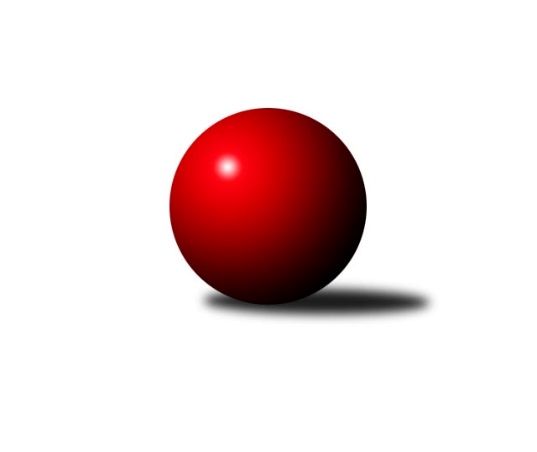 Č.2Ročník 2020/2021	1.6.2024 1. KLZ 2020/2021Statistika 2. kolaTabulka družstev:		družstvo	záp	výh	rem	proh	skore	sety	průměr	body	plné	dorážka	chyby	1.	SKK Náchod	2	2	0	0	13.0 : 3.0 	(33.0 : 15.0)	3290	4	2216	1074	26	2.	KK Slovan Rosice	2	2	0	0	12.0 : 4.0 	(33.5 : 14.5)	3448	4	2276	1172	15	3.	SKK Rokycany	2	2	0	0	11.0 : 5.0 	(28.0 : 20.0)	3349	4	2254	1096	28	4.	KK Blansko	2	1	0	1	9.0 : 7.0 	(25.5 : 22.5)	3203	2	2163	1040	31	5.	KK Slavia Praha	2	1	0	1	8.0 : 8.0 	(26.5 : 21.5)	3401	2	2235	1167	17	6.	KK Konstruktiva Praha	2	1	0	1	7.0 : 9.0 	(22.5 : 25.5)	3246	2	2215	1031	37	7.	TJ Valašské Meziříčí	2	1	0	1	7.0 : 9.0 	(21.5 : 26.5)	3283	2	2190	1094	27	8.	KK Jihlava	1	0	0	1	2.0 : 6.0 	(8.0 : 16.0)	3151	0	2163	988	50	9.	TJ Spartak Přerov	1	0	0	1	2.0 : 6.0 	(6.5 : 17.5)	3354	0	2204	1150	31	10.	KK Zábřeh	2	0	0	2	5.0 : 11.0 	(18.0 : 30.0)	3162	0	2144	1018	38	11.	KC Zlín	2	0	0	2	4.0 : 12.0 	(17.0 : 31.0)	3270	0	2208	1062	29.5Tabulka doma:		družstvo	záp	výh	rem	proh	skore	sety	průměr	body	maximum	minimum	1.	SKK Náchod	2	2	0	0	13.0 : 3.0 	(33.0 : 15.0)	3290	4	3299	3280	2.	KK Slavia Praha	1	1	0	0	6.0 : 2.0 	(16.0 : 8.0)	3461	2	3461	3461	3.	KK Slovan Rosice	1	1	0	0	6.0 : 2.0 	(16.0 : 8.0)	3312	2	3312	3312	4.	KK Blansko	1	1	0	0	6.0 : 2.0 	(16.0 : 8.0)	3301	2	3301	3301	5.	SKK Rokycany	1	1	0	0	6.0 : 2.0 	(14.0 : 10.0)	3463	2	3463	3463	6.	TJ Valašské Meziříčí	1	1	0	0	6.0 : 2.0 	(13.5 : 10.5)	3372	2	3372	3372	7.	KK Konstruktiva Praha	1	1	0	0	5.0 : 3.0 	(14.5 : 9.5)	3159	2	3159	3159	8.	KC Zlín	0	0	0	0	0.0 : 0.0 	(0.0 : 0.0)	0	0	0	0	9.	KK Jihlava	0	0	0	0	0.0 : 0.0 	(0.0 : 0.0)	0	0	0	0	10.	KK Zábřeh	1	0	0	1	3.0 : 5.0 	(10.0 : 14.0)	3169	0	3169	3169	11.	TJ Spartak Přerov	1	0	0	1	2.0 : 6.0 	(6.5 : 17.5)	3354	0	3354	3354Tabulka venku:		družstvo	záp	výh	rem	proh	skore	sety	průměr	body	maximum	minimum	1.	KK Slovan Rosice	1	1	0	0	6.0 : 2.0 	(17.5 : 6.5)	3584	2	3584	3584	2.	SKK Rokycany	1	1	0	0	5.0 : 3.0 	(14.0 : 10.0)	3235	2	3235	3235	3.	TJ Spartak Přerov	0	0	0	0	0.0 : 0.0 	(0.0 : 0.0)	0	0	0	0	4.	SKK Náchod	0	0	0	0	0.0 : 0.0 	(0.0 : 0.0)	0	0	0	0	5.	KK Blansko	1	0	0	1	3.0 : 5.0 	(9.5 : 14.5)	3105	0	3105	3105	6.	KK Slavia Praha	1	0	0	1	2.0 : 6.0 	(10.5 : 13.5)	3341	0	3341	3341	7.	KK Konstruktiva Praha	1	0	0	1	2.0 : 6.0 	(8.0 : 16.0)	3332	0	3332	3332	8.	KK Zábřeh	1	0	0	1	2.0 : 6.0 	(8.0 : 16.0)	3155	0	3155	3155	9.	KK Jihlava	1	0	0	1	2.0 : 6.0 	(8.0 : 16.0)	3151	0	3151	3151	10.	TJ Valašské Meziříčí	1	0	0	1	1.0 : 7.0 	(8.0 : 16.0)	3194	0	3194	3194	11.	KC Zlín	2	0	0	2	4.0 : 12.0 	(17.0 : 31.0)	3270	0	3351	3188Tabulka podzimní části:		družstvo	záp	výh	rem	proh	skore	sety	průměr	body	doma	venku	1.	SKK Náchod	2	2	0	0	13.0 : 3.0 	(33.0 : 15.0)	3290	4 	2 	0 	0 	0 	0 	0	2.	KK Slovan Rosice	2	2	0	0	12.0 : 4.0 	(33.5 : 14.5)	3448	4 	1 	0 	0 	1 	0 	0	3.	SKK Rokycany	2	2	0	0	11.0 : 5.0 	(28.0 : 20.0)	3349	4 	1 	0 	0 	1 	0 	0	4.	KK Blansko	2	1	0	1	9.0 : 7.0 	(25.5 : 22.5)	3203	2 	1 	0 	0 	0 	0 	1	5.	KK Slavia Praha	2	1	0	1	8.0 : 8.0 	(26.5 : 21.5)	3401	2 	1 	0 	0 	0 	0 	1	6.	KK Konstruktiva Praha	2	1	0	1	7.0 : 9.0 	(22.5 : 25.5)	3246	2 	1 	0 	0 	0 	0 	1	7.	TJ Valašské Meziříčí	2	1	0	1	7.0 : 9.0 	(21.5 : 26.5)	3283	2 	1 	0 	0 	0 	0 	1	8.	KK Jihlava	1	0	0	1	2.0 : 6.0 	(8.0 : 16.0)	3151	0 	0 	0 	0 	0 	0 	1	9.	TJ Spartak Přerov	1	0	0	1	2.0 : 6.0 	(6.5 : 17.5)	3354	0 	0 	0 	1 	0 	0 	0	10.	KK Zábřeh	2	0	0	2	5.0 : 11.0 	(18.0 : 30.0)	3162	0 	0 	0 	1 	0 	0 	1	11.	KC Zlín	2	0	0	2	4.0 : 12.0 	(17.0 : 31.0)	3270	0 	0 	0 	0 	0 	0 	2Tabulka jarní části:		družstvo	záp	výh	rem	proh	skore	sety	průměr	body	doma	venku	1.	KK Slavia Praha	0	0	0	0	0.0 : 0.0 	(0.0 : 0.0)	0	0 	0 	0 	0 	0 	0 	0 	2.	KK Jihlava	0	0	0	0	0.0 : 0.0 	(0.0 : 0.0)	0	0 	0 	0 	0 	0 	0 	0 	3.	KK Konstruktiva Praha	0	0	0	0	0.0 : 0.0 	(0.0 : 0.0)	0	0 	0 	0 	0 	0 	0 	0 	4.	KC Zlín	0	0	0	0	0.0 : 0.0 	(0.0 : 0.0)	0	0 	0 	0 	0 	0 	0 	0 	5.	SKK Náchod	0	0	0	0	0.0 : 0.0 	(0.0 : 0.0)	0	0 	0 	0 	0 	0 	0 	0 	6.	SKK Rokycany	0	0	0	0	0.0 : 0.0 	(0.0 : 0.0)	0	0 	0 	0 	0 	0 	0 	0 	7.	KK Blansko	0	0	0	0	0.0 : 0.0 	(0.0 : 0.0)	0	0 	0 	0 	0 	0 	0 	0 	8.	TJ Valašské Meziříčí	0	0	0	0	0.0 : 0.0 	(0.0 : 0.0)	0	0 	0 	0 	0 	0 	0 	0 	9.	KK Zábřeh	0	0	0	0	0.0 : 0.0 	(0.0 : 0.0)	0	0 	0 	0 	0 	0 	0 	0 	10.	TJ Spartak Přerov	0	0	0	0	0.0 : 0.0 	(0.0 : 0.0)	0	0 	0 	0 	0 	0 	0 	0 	11.	KK Slovan Rosice	0	0	0	0	0.0 : 0.0 	(0.0 : 0.0)	0	0 	0 	0 	0 	0 	0 	0 Zisk bodů pro družstvo:		jméno hráče	družstvo	body	zápasy	v %	dílčí body	sety	v %	1.	Olga Hejhalová 	KK Slavia Praha 	2	/	2	(100%)	8	/	8	(100%)	2.	Šárka Majerová 	SKK Náchod 	2	/	2	(100%)	7	/	8	(88%)	3.	Michaela Provazníková 	SKK Rokycany 	2	/	2	(100%)	7	/	8	(88%)	4.	Natálie Topičová 	KK Slovan Rosice 	2	/	2	(100%)	7	/	8	(88%)	5.	Aneta Ondovčáková 	KK Slovan Rosice 	2	/	2	(100%)	5.5	/	8	(69%)	6.	Jitka Killarová 	KK Zábřeh 	2	/	2	(100%)	5	/	8	(63%)	7.	Lenka Kalová st.	KK Blansko  	2	/	2	(100%)	5	/	8	(63%)	8.	Jana Čiháková 	KK Konstruktiva Praha  	2	/	2	(100%)	4	/	8	(50%)	9.	Linda Lidman 	SKK Rokycany 	2	/	2	(100%)	4	/	8	(50%)	10.	Markéta Vlčková 	TJ Valašské Meziříčí 	2	/	2	(100%)	4	/	8	(50%)	11.	Lucie Nevřivová 	KK Blansko  	1	/	1	(100%)	4	/	4	(100%)	12.	Anna Štraufová 	KK Slovan Rosice 	1	/	1	(100%)	4	/	4	(100%)	13.	Nikola Tatoušková 	KK Slovan Rosice 	1	/	1	(100%)	4	/	4	(100%)	14.	Lucie Šťastná 	TJ Valašské Meziříčí 	1	/	1	(100%)	4	/	4	(100%)	15.	Karoline Utikalová 	SKK Rokycany 	1	/	1	(100%)	4	/	4	(100%)	16.	Adéla Víšová 	SKK Náchod 	1	/	1	(100%)	3	/	4	(75%)	17.	Kateřina Majerová 	SKK Náchod 	1	/	1	(100%)	3	/	4	(75%)	18.	Michaela Kučerová 	KK Slavia Praha 	1	/	1	(100%)	3	/	4	(75%)	19.	Lenka Findejsová 	SKK Rokycany 	1	/	1	(100%)	3	/	4	(75%)	20.	Natálie Součková 	KK Blansko  	1	/	1	(100%)	3	/	4	(75%)	21.	Kateřina Fajdeková 	TJ Spartak Přerov 	1	/	1	(100%)	3	/	4	(75%)	22.	Natálie Trochtová 	KC Zlín 	1	/	1	(100%)	3	/	4	(75%)	23.	Anna Mašlaňová 	TJ Spartak Přerov 	1	/	1	(100%)	2.5	/	4	(63%)	24.	Helena Gruszková 	KK Slavia Praha 	1	/	1	(100%)	2.5	/	4	(63%)	25.	Šárka Dvořáková 	KK Jihlava  	1	/	1	(100%)	2	/	4	(50%)	26.	Aneta Cvejnová 	SKK Náchod 	1	/	1	(100%)	2	/	4	(50%)	27.	Martina Starecki 	KK Konstruktiva Praha  	1	/	1	(100%)	2	/	4	(50%)	28.	Jana Braunová 	KK Jihlava  	1	/	1	(100%)	2	/	4	(50%)	29.	Eliška Boučková 	SKK Náchod 	1	/	2	(50%)	6	/	8	(75%)	30.	Alena Kantnerová 	KK Slovan Rosice 	1	/	2	(50%)	6	/	8	(75%)	31.	Naděžda Novotná 	KK Konstruktiva Praha  	1	/	2	(50%)	5	/	8	(63%)	32.	Nikola Portyšová 	SKK Náchod 	1	/	2	(50%)	5	/	8	(63%)	33.	Terezie Krákorová 	SKK Rokycany 	1	/	2	(50%)	5	/	8	(63%)	34.	Zdeňka Ševčíková 	KK Blansko  	1	/	2	(50%)	4.5	/	8	(56%)	35.	Lucie Vaverková 	KK Slovan Rosice 	1	/	2	(50%)	4.5	/	8	(56%)	36.	Vladimíra Malinská 	KK Slavia Praha 	1	/	2	(50%)	4	/	8	(50%)	37.	Helena Daňková 	KK Blansko  	1	/	2	(50%)	4	/	8	(50%)	38.	Eva Wendl 	KK Blansko  	1	/	2	(50%)	4	/	8	(50%)	39.	Klára Tobolová 	TJ Valašské Meziříčí 	1	/	2	(50%)	4	/	8	(50%)	40.	Marie Chlumská 	KK Konstruktiva Praha  	1	/	2	(50%)	4	/	8	(50%)	41.	Michaela Matlachová 	KC Zlín 	1	/	2	(50%)	4	/	8	(50%)	42.	Lenka Kubová 	KK Zábřeh 	1	/	2	(50%)	3.5	/	8	(44%)	43.	Romana Švubová 	KK Zábřeh 	1	/	2	(50%)	3.5	/	8	(44%)	44.	Bohdana Jankových 	KC Zlín 	1	/	2	(50%)	3	/	8	(38%)	45.	Nina Brožková 	SKK Náchod 	1	/	2	(50%)	3	/	8	(38%)	46.	Lenka Horňáková 	KK Zábřeh 	1	/	2	(50%)	3	/	8	(38%)	47.	Šárka Marková 	KK Slavia Praha 	1	/	2	(50%)	3	/	8	(38%)	48.	Nikola Tobolová 	TJ Valašské Meziříčí 	1	/	2	(50%)	3	/	8	(38%)	49.	Dita Trochtová 	KC Zlín 	1	/	2	(50%)	2	/	8	(25%)	50.	Karolína Derahová 	KK Jihlava  	0	/	1	(0%)	2	/	4	(50%)	51.	Hana Kovářová 	KK Konstruktiva Praha  	0	/	1	(0%)	2	/	4	(50%)	52.	Edita Koblížková 	KK Konstruktiva Praha  	0	/	1	(0%)	2	/	4	(50%)	53.	Pavla Čípová 	TJ Valašské Meziříčí 	0	/	1	(0%)	2	/	4	(50%)	54.	Petra Najmanová 	KK Konstruktiva Praha  	0	/	1	(0%)	2	/	4	(50%)	55.	Daniela Pochylová 	SKK Rokycany 	0	/	1	(0%)	2	/	4	(50%)	56.	Eva Rosendorfská 	KK Jihlava  	0	/	1	(0%)	1	/	4	(25%)	57.	Michaela Beňová 	TJ Spartak Přerov 	0	/	1	(0%)	1	/	4	(25%)	58.	Veronika Horková 	SKK Rokycany 	0	/	1	(0%)	1	/	4	(25%)	59.	Šárka Vacková 	KK Jihlava  	0	/	1	(0%)	1	/	4	(25%)	60.	Dana Musilová 	KK Blansko  	0	/	1	(0%)	1	/	4	(25%)	61.	Adriana Svobodová 	KC Zlín 	0	/	1	(0%)	1	/	4	(25%)	62.	Pavlína Procházková 	TJ Spartak Přerov 	0	/	1	(0%)	0	/	4	(0%)	63.	Zuzana Machalová 	TJ Spartak Přerov 	0	/	1	(0%)	0	/	4	(0%)	64.	Barbora Janyšková 	TJ Spartak Přerov 	0	/	1	(0%)	0	/	4	(0%)	65.	Simona Koutníková 	SKK Rokycany 	0	/	1	(0%)	0	/	4	(0%)	66.	Naděžda Musilová 	KK Blansko  	0	/	1	(0%)	0	/	4	(0%)	67.	Tereza Chlumská 	KK Konstruktiva Praha  	0	/	1	(0%)	0	/	4	(0%)	68.	Ivana Marančáková 	TJ Valašské Meziříčí 	0	/	2	(0%)	3.5	/	8	(44%)	69.	Vlasta Kohoutová 	KK Slavia Praha 	0	/	2	(0%)	3	/	8	(38%)	70.	Ivana Kaanová 	KK Slavia Praha 	0	/	2	(0%)	3	/	8	(38%)	71.	Martina Zimáková 	KC Zlín 	0	/	2	(0%)	3	/	8	(38%)	72.	Naděžda Dobešová 	KK Slovan Rosice 	0	/	2	(0%)	2.5	/	8	(31%)	73.	Dana Wiedermannová 	KK Zábřeh 	0	/	2	(0%)	2	/	8	(25%)	74.	Marcela Balvínová 	KK Zábřeh 	0	/	2	(0%)	1	/	8	(13%)	75.	Lenka Menšíková 	KC Zlín 	0	/	2	(0%)	1	/	8	(13%)	76.	Dana Uhříková 	TJ Valašské Meziříčí 	0	/	2	(0%)	1	/	8	(13%)Průměry na kuželnách:		kuželna	průměr	plné	dorážka	chyby	výkon na hráče	1.	TJ Spartak Přerov, 1-6	3469	2265	1204	21.5	(578.2)	2.	SKK Rokycany, 1-4	3407	2275	1131	27.5	(567.8)	3.	SK Žižkov Praha, 1-4	3396	2269	1127	26.5	(566.1)	4.	TJ Valašské Meziříčí, 1-4	3356	2225	1131	25.0	(559.4)	5.	SKK Nachod, 1-4	3240	2192	1047	25.8	(540.0)	6.	KK Slovan Rosice, 1-4	3233	2192	1041	31.5	(538.9)	7.	KK Blansko, 1-6	3226	2195	1030	37.0	(537.7)	8.	KK Zábřeh, 1-4	3202	2161	1040	33.0	(533.7)	9.	KK Konstruktiva Praha, 1-6	3132	2114	1018	35.5	(522.0)Nejlepší výkony na kuželnách:TJ Spartak Přerov, 1-6KK Slovan Rosice	3584	2. kolo	Natálie Topičová 	KK Slovan Rosice	647	2. koloTJ Spartak Přerov	3354	2. kolo	Kateřina Fajdeková 	TJ Spartak Přerov	622	2. kolo		. kolo	Nikola Tatoušková 	KK Slovan Rosice	614	2. kolo		. kolo	Alena Kantnerová 	KK Slovan Rosice	599	2. kolo		. kolo	Naděžda Dobešová 	KK Slovan Rosice	596	2. kolo		. kolo	Anna Mašlaňová 	TJ Spartak Přerov	579	2. kolo		. kolo	Aneta Ondovčáková 	KK Slovan Rosice	566	2. kolo		. kolo	Lucie Vaverková 	KK Slovan Rosice	562	2. kolo		. kolo	Pavlína Procházková 	TJ Spartak Přerov	546	2. kolo		. kolo	Zuzana Machalová 	TJ Spartak Přerov	544	2. koloSKK Rokycany, 1-4SKK Rokycany	3463	1. kolo	Karoline Utikalová 	SKK Rokycany	615	1. koloKC Zlín	3351	1. kolo	Linda Lidman 	SKK Rokycany	591	1. kolo		. kolo	Michaela Matlachová 	KC Zlín	589	1. kolo		. kolo	Martina Zimáková 	KC Zlín	588	1. kolo		. kolo	Dita Trochtová 	KC Zlín	585	1. kolo		. kolo	Michaela Provazníková 	SKK Rokycany	575	1. kolo		. kolo	Terezie Krákorová 	SKK Rokycany	566	1. kolo		. kolo	Simona Koutníková 	SKK Rokycany	562	1. kolo		. kolo	Lenka Findejsová 	SKK Rokycany	554	1. kolo		. kolo	Bohdana Jankových 	KC Zlín	548	1. koloSK Žižkov Praha, 1-4KK Slavia Praha	3461	1. kolo	Michaela Kučerová 	KK Slavia Praha	605	1. koloKK Konstruktiva Praha 	3332	1. kolo	Šárka Marková 	KK Slavia Praha	596	1. kolo		. kolo	Olga Hejhalová 	KK Slavia Praha	579	1. kolo		. kolo	Martina Starecki 	KK Konstruktiva Praha 	574	1. kolo		. kolo	Vladimíra Malinská 	KK Slavia Praha	566	1. kolo		. kolo	Marie Chlumská 	KK Konstruktiva Praha 	565	1. kolo		. kolo	Jana Čiháková 	KK Konstruktiva Praha 	563	1. kolo		. kolo	Vlasta Kohoutová 	KK Slavia Praha	562	1. kolo		. kolo	Naděžda Novotná 	KK Konstruktiva Praha 	562	1. kolo		. kolo	Ivana Kaanová 	KK Slavia Praha	553	1. koloTJ Valašské Meziříčí, 1-4TJ Valašské Meziříčí	3372	2. kolo	Olga Hejhalová 	KK Slavia Praha	627	2. koloKK Slavia Praha	3341	2. kolo	Lucie Šťastná 	TJ Valašské Meziříčí	583	2. kolo		. kolo	Markéta Vlčková 	TJ Valašské Meziříčí	576	2. kolo		. kolo	Nikola Tobolová 	TJ Valašské Meziříčí	565	2. kolo		. kolo	Klára Tobolová 	TJ Valašské Meziříčí	565	2. kolo		. kolo	Vladimíra Malinská 	KK Slavia Praha	561	2. kolo		. kolo	Šárka Marková 	KK Slavia Praha	555	2. kolo		. kolo	Helena Gruszková 	KK Slavia Praha	549	2. kolo		. kolo	Ivana Marančáková 	TJ Valašské Meziříčí	546	2. kolo		. kolo	Dana Uhříková 	TJ Valašské Meziříčí	537	2. koloSKK Nachod, 1-4SKK Náchod	3299	2. kolo	Nikola Portyšová 	SKK Náchod	578	2. koloSKK Náchod	3280	1. kolo	Šárka Majerová 	SKK Náchod	562	1. koloTJ Valašské Meziříčí	3194	1. kolo	Aneta Cvejnová 	SKK Náchod	558	2. koloKC Zlín	3188	2. kolo	Nina Brožková 	SKK Náchod	557	1. kolo		. kolo	Markéta Vlčková 	TJ Valašské Meziříčí	554	1. kolo		. kolo	Natálie Trochtová 	KC Zlín	553	2. kolo		. kolo	Aneta Cvejnová 	SKK Náchod	553	1. kolo		. kolo	Šárka Majerová 	SKK Náchod	551	2. kolo		. kolo	Bohdana Jankových 	KC Zlín	550	2. kolo		. kolo	Eliška Boučková 	SKK Náchod	548	2. koloKK Slovan Rosice, 1-4KK Slovan Rosice	3312	1. kolo	Natálie Topičová 	KK Slovan Rosice	580	1. koloKK Zábřeh	3155	1. kolo	Anna Štraufová 	KK Slovan Rosice	567	1. kolo		. kolo	Lenka Kubová 	KK Zábřeh	565	1. kolo		. kolo	Aneta Ondovčáková 	KK Slovan Rosice	550	1. kolo		. kolo	Naděžda Dobešová 	KK Slovan Rosice	548	1. kolo		. kolo	Lucie Vaverková 	KK Slovan Rosice	536	1. kolo		. kolo	Marcela Balvínová 	KK Zábřeh	536	1. kolo		. kolo	Romana Švubová 	KK Zábřeh	535	1. kolo		. kolo	Jitka Killarová 	KK Zábřeh	533	1. kolo		. kolo	Alena Kantnerová 	KK Slovan Rosice	531	1. koloKK Blansko, 1-6KK Blansko 	3301	1. kolo	Šárka Dvořáková 	KK Jihlava 	585	1. koloKK Jihlava 	3151	1. kolo	Zdeňka Ševčíková 	KK Blansko 	575	1. kolo		. kolo	Jana Braunová 	KK Jihlava 	569	1. kolo		. kolo	Lucie Nevřivová 	KK Blansko 	561	1. kolo		. kolo	Natálie Součková 	KK Blansko 	549	1. kolo		. kolo	Lenka Kalová st.	KK Blansko 	542	1. kolo		. kolo	Eva Wendl 	KK Blansko 	541	1. kolo		. kolo	Helena Daňková 	KK Blansko 	533	1. kolo		. kolo	Karolína Derahová 	KK Jihlava 	527	1. kolo		. kolo	Eva Rosendorfská 	KK Jihlava 	502	1. koloKK Zábřeh, 1-4SKK Rokycany	3235	2. kolo	Jitka Killarová 	KK Zábřeh	572	2. koloKK Zábřeh	3169	2. kolo	Michaela Provazníková 	SKK Rokycany	569	2. kolo		. kolo	Veronika Horková 	SKK Rokycany	562	2. kolo		. kolo	Terezie Krákorová 	SKK Rokycany	558	2. kolo		. kolo	Lenka Kubová 	KK Zábřeh	538	2. kolo		. kolo	Romana Švubová 	KK Zábřeh	534	2. kolo		. kolo	Lenka Horňáková 	KK Zábřeh	533	2. kolo		. kolo	Daniela Pochylová 	SKK Rokycany	528	2. kolo		. kolo	Karoline Utikalová 	SKK Rokycany	516	2. kolo		. kolo	Marcela Balvínová 	KK Zábřeh	502	2. koloKK Konstruktiva Praha, 1-6KK Konstruktiva Praha 	3159	2. kolo	Naděžda Novotná 	KK Konstruktiva Praha 	570	2. koloKK Blansko 	3105	2. kolo	Eva Wendl 	KK Blansko 	554	2. kolo		. kolo	Edita Koblížková 	KK Konstruktiva Praha 	537	2. kolo		. kolo	Zdeňka Ševčíková 	KK Blansko 	535	2. kolo		. kolo	Jana Čiháková 	KK Konstruktiva Praha 	530	2. kolo		. kolo	Lenka Kalová st.	KK Blansko 	518	2. kolo		. kolo	Hana Kovářová 	KK Konstruktiva Praha 	515	2. kolo		. kolo	Dana Musilová 	KK Blansko 	509	2. kolo		. kolo	Helena Daňková 	KK Blansko 	507	2. kolo		. kolo	Marie Chlumská 	KK Konstruktiva Praha 	504	2. koloČetnost výsledků:	7.0 : 1.0	1x	6.0 : 2.0	6x	5.0 : 3.0	1x	3.0 : 5.0	1x	2.0 : 6.0	1x